 Российская  Федерация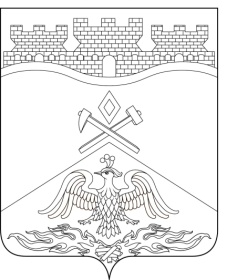           Ростовская  область          г о р о д   Ш а х т ы      ГОРОДСКАЯ ДУМА                РЕШЕНИЕ № 559                     49-го заседания городской Думы города ШахтыПринято 18 июня 2019 годаО внесении изменений в «Положение о порядке  списания муниципального имущества муниципального образования «Город Шахты» В соответствии со статьей 299 Гражданского кодекса Российской Федерации, статьями 16 и 35 Федерального закона от 6 октября 2003 года № 131-ФЗ «Об общих принципах организации местного самоуправления в Российской Федерации», статьей 32 Устава муниципального образования «Город Шахты», городская Дума города ШахтыРЕШИЛА:1. Внести в «Положение о порядке  списания муниципального имущества муниципального образования «Город Шахты», утвержденное решением городской Думы города Шахты от  30 сентября 2010 года №40, следующие изменения:1) в статье 2:а) часть 4 после слов «за 1 единицу» дополнить словами «(за исключением транспортных средств)»;б) абзац первый  части 5 после слов «за 1 единицу,» дополнить словами «а также транспортных средств независимо от  балансовой стоимости за 1 единицу,»;в) абзац третий  части 7 изложить в следующей редакции:«-справку организации, осуществляющей кадастровую деятельность, или кадастрового инженера, где указана краткая характеристика и процент износа списываемого недвижимого объекта;»;2) статью 3 изложить в следующей редакции:«Статья 3. Порядок распоряжения списанными основными средствами1. Списание основных средств с бухгалтерского учета муниципального предприятия или муниципального учреждения, демонтаж и (или) утилизация до издания постановления Администрации города Шахты о списании не допускается.2. Муниципальное предприятие, муниципальное учреждение обязаны самостоятельно либо с привлечением третьих лиц на основании заключенного договора, демонтировать и (или) утилизировать списанные основные средства. 3. После осуществления всех мероприятий по демонтажу и (или) утилизации муниципального имущества муниципальное предприятие или муниципальное учреждение обязаны представить в КУИ г.Шахты:1) копии актов о списании, заверенные надлежащим образом;2) договоры на осуществление мероприятий по демонтажу и (или) утилизации списанного имущества, акты выполненных работ (при наличии); 3) акт обследования, подготовленный кадастровым инженером (для недвижимого имущества);4) копии документов, подтверждающих снятие транспортного средства (самоходной машины) с учета в органах ГИБДД МВД, заверенные надлежащим образом (для транспортных средств).В случае списания имущества казны вышеуказанные документы в КУИ г.Шахты не предоставляются.4. На основании представленных документов КУИ г.Шахты осуществляет действия по снятию объекта с кадастрового учета и погашению прав в ЕГРН (для недвижимого имущества, при наличии зарегистрированных прав).5. После снятия объекта с кадастрового учета и погашения прав в связи с демонтажем, муниципальное предприятие или муниципальное учреждение принимают меры по прекращению соответствующего права на земельный участок, на котором был расположен демонтированный объект (при наличии права), в случае отсутствия необходимости в его использовании.6. Материалы, полученные в результате списания муниципального имущества оприходуются.Все узлы, детали, материалы и агрегаты демонтированного оборудования, пригодные для ремонта иного оборудования или для дальнейшего использования, а также материалы, полученные в результате демонтажа, оприходуются муниципальными предприятиями или муниципальными учреждениями  с отображением на соответствующих счетах бухгалтерского (бюджетного) учета.Изъятые после демонтажа муниципального имущества узлы, детали, материалы и агрегаты, содержащие драгоценные материалы и драгоценные камни, а также цветные металлы, которые не используются муниципальным предприятием или муниципальным учреждением для ремонта машин, инструментов, оборудования, подлежат сдаче субъектам хозяйствования, которые осуществляют деятельность по сбору и первичной обработке лома, отходов драгоценных металлов и драгоценных камней на основании лицензий, полученных в соответствии с требованиями законодательства. Оценка пригодных узлов, деталей, материалов и агрегатов, полученных в результате списания муниципального имущества, проводится в соответствии с действующим законодательством об оценочной деятельности. Запрещается уничтожать, выбрасывать, сдавать в пункты приема цветных и черных металлов муниципальное имущество, содержащее драгоценные металлы и драгоценные камни, без предварительного изъятия и одновременного оприходования ценных деталей.Строительные материалы, конструкции, полученные в результате демонтажа или разборки зданий, сооружений, пригодные для дальнейшего использования, оприходуются муниципальным предприятием или муниципальным учреждением с отображением на соответствующих счетах бухгалтерского (бюджетного) учета. Оценка пригодных строительных материалов, конструкций, полученных в результате списания муниципального имущества, проводится в соответствии с действующим законодательством об оценочной деятельности.7. Средства, полученные от списания основных средств, отражаются муниципальными бюджетными, автономными учреждениями и муниципальными унитарными предприятиями на соответствующих лицевых счетах учреждений, предприятий, а муниципальными казенными учреждениями перечисляются в доход бюджета муниципального образования "Город Шахты".8. Основные средства исключаются из Реестра объектов муниципальной собственности муниципального образования "Город Шахты" в соответствии с нормативными актами, регламентирующими порядок ведения реестра муниципального имущества после утилизации имущества и прекращения права оперативного управления или хозяйственного ведения.».2. Настоящее решение вступает в силу со дня его официального опубликования в средствах массовой информации, а также подлежит размещению в сети Интернет на официальном сайте городской Думы города Шахты.3. Контроль за исполнением настоящего решения возложить на заместителя главы Администрации города Шахты Д.А. Дедученко и на комитет городской Думы города Шахты по бюджету (А.В. Тушминцев).Разослано: Управлению региональной и муниципальной политики Правительства РО, Администрации г. Шахты, КУИ г. Шахты, ДФ, ДЭ, прокуратуре, СМИ, дело.Председатель городской Думы – глава города Шахты		18 июня 2019 года                       И. Жукова